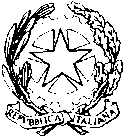 TRIBUNALE DI PESARO                                                 VOLONTARIA  GIURISDIZIONE				        piano terra  -  stanza 0.18  - tel 0721/697204e-mail volgiurisdizione.tribunale.pesaro@giustiziacert.it -volgiurisdizione.tribunale.pesaro@giustizia.itISTANZA DI RICHIESTA VISIONE FASCICOLOIl sottoscritto__________________________________________________________in qualità di __________________________________________________________  tel. ______________________ e-mail _____________________________________in relazione al procedimento di non contenzioso  n° ______________/____________di __________________________________________________________________CHIEDEdi poter visionare il fascicolo ed eventuale estrazione di copie il  rilascio  di nr.   ___________  copie□   semplici               □autentiche                    dei seguenti atti:____________________________________________________________________________________________________________________________________________________________________________________________________________Delego al ritiro ________________________________________________allego documento ri riconoscimentoPesaro, 								FIRMA DEL RICHIEDENTE						__________________________________RILASCIATA COPIA  IL _________________________________________FIRMA ________________________________________________________